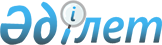 О создании закрытого акционерного общества "Би - Логистикс"Постановление Правительства Республики Казахстан от 12 июня 2001 года N 807

      В целях реализации Указа Президента Республики Казахстан от 12 октября 2000 года N 471  U000471_  "О мерах по обеспечению функционирования новой системы судебного администрирования" в части осуществления дополнительных мер по финансовому и материально-техническому обеспечению деятельности судов Правительство Республики Казахстан постановляет:  

      1. Создать закрытое акционерное общество "Би - Логистикс" (далее - Общество) со 100-процентным участием государства в его уставном капитале.  

      2. Определить основным предметом деятельности Общества:  

      разработку мер по повышению эффективного использования финансовых средств Общества;  

      изучение проблем материально-технического обеспечения судов и оказание помощи в организации этой работы;  

      осуществление хозяйственной деятельности и принятие иных мер по материально-техническому обеспечению юридических лиц по договору;  

      осуществление в установленном законодательством порядке деятельности по учету, хранению, оценке и реализации имущества, обращенного (поступившего) в республиканскую собственность по отдельным основаниям, а также арестованного имущества, изъятого в судебном порядке, по решению Комитета по судебному администрированию при Верховном Суде Республики Казахстан.  <*> 

      Сноска. В пункт 2 внесены изменения - постановлением Правительства РК от 6 января 2006 года N  13 . 

      3. Комитету по судебному администрированию при Верховном Суде Республики Казахстан обеспечить формирование уставного капитала Общества в размере 100-кратного месячного расчетного показателя.  

      4. Комитету государственного имущества и приватизации Министерства финансов Республики Казахстан в установленном законодательством порядке:  

      утвердить устав и обеспечить государственную регистрацию Общества;  

      после государственной регистрации передать права владения и пользования государственным пакетом акций Общества Комитету по судебному администрированию при Верховном Суде Республики Казахстан;  

      принять иные необходимые меры, вытекающие из настоящего постановления.  

      5. Комитету по судебному администрированию при Верховном Суде Республики Казахстан принять необходимые меры для реализации настоящего постановления.  

      6. Внести в некоторые решения Правительства Республики Казахстан следующие дополнения:  

      в постановление Правительства Республики Казахстан от 12 апреля 1999 года N 405  P990405_  "О видах государственной собственности на государственные пакеты акций и государственные доли участия в организациях":  

      в Перечне акционерных обществ и хозяйственных товариществ, государственные пакеты акций и доли которых отнесены к республиканской собственности, утвержденном указанным постановлением:  

      дополнить раздел "город Астана" строкой, порядковый номер 21-12, следующего содержания:  

      "21-12 ЗАО "Би - Логистикс";  

      в постановление Правительства Республики Казахстан от 27 мая 1999 года N 659  P990659_  "О передаче прав по владению и пользованию государственными пакетами акций и государственными долями в организациях, находящихся в республиканской собственности":  

      Перечень государственных пакетов акций и государственных долей участия в организациях республиканской собственности, право владения и пользования которыми передается отраслевым министерствам и иным государственным органам, утвержденный указанным постановлением:  

      дополнить разделом и строкой, порядковый номер 241, следующего содержания:  

      "Комитету по судебному администрированию при Верховном Суде Республики Казахстан  

      241 ЗАО "Би - Логистикс"  

 

      7. Настоящее постановление вступает в силу со дня подписания.        Премьер-Министр 

     Республики Казахстан 
					© 2012. РГП на ПХВ «Институт законодательства и правовой информации Республики Казахстан» Министерства юстиции Республики Казахстан
				